      Во исполнение Федерального закона от 24 июня 1999 года  № 120 - ФЗ «Об основах системы профилактики безнадзорности и правонарушений несовершеннолетних»,  Закона Чувашской Республики от 29 декабря 2005 года № 68 «О комиссиях по делам несовершеннолетних и защите их прав в Чувашской Республике», Стратегии развития воспитания в Российской Федерации на период до 2025 года и в целях профилактики социального сиротства, организации раннего выявления семейного неблагополучия, профилактики жестокого обращения с детьми, администрация Шумерлинского муниципального округа  п о с т а н о в л я е т: 1. Утвердить Положение о мобильной бригаде экстренного реагирования в случаях выявления детей, находящихся в социально опасном положении согласно  приложению № 1.2. Утвердить состав мобильной бригады экстренного реагирования в случаях выявления детей, находящихся в социально опасном положении согласно приложению № 2.3. Контроль за выполнением настоящего постановления возложить на заместителя главы администрации – начальника отдела образования, спорта и молодежной политики  администрации Шумерлинского муниципального округа Чебутаева Р.А.         4. Настоящее постановление вступает в силу после его официального опубликования в периодическом печатном издании «Вестник Шумерлинского муниципальногоо округа» и подлежит размещению на официальном сайте Шумерлинского муниципального округа   в информационно-телекоммуникационной сети «Интернет».Главы Шумерлинского муниципального округа 		                                    		         Л.Г. РафиновПриложение № 1 к постановлению администрации Шумерлинского муниципального округаот _________№  ___Положение о мобильной бригаде экстренного реагирования в случаях выявления детей, находящихся в социально опасном положении1. Основные положения.1.1. Мобильная бригада экстренного реагирования в случаях выявления детей, находящихся в социально-опасном положении (далее - мобильная бригада)  предназначена для оказания экстренной и адресной социальной, психологической и правовой помощи детям, попавшим в трудную жизненную ситуацию.1.2. Деятельность мобильной бригады координирует Комиссия по делам несовершеннолетних и защите их прав Шумерлинского муниципального округа (далее-Комиссия).1.3. В своей деятельности мобильная бригада руководствуется Федеральным законом от 24 июня 1999 года № 120-ФЗ  «Об основах системы профилактики безнадзорности и правонарушений несовершеннолетних», Законом Чувашской Республики от 29 декабря 2005 года    № 68 «О комиссиях по делам несовершеннолетних и защите их прав в Чувашской Республике», Стратегией развития воспитания в Российской Федерации   на период до 2025 года, постановлениями и распоряжениями Правительства Российской Федерации, нормативными правовыми актами Чувашской Республики, а также настоящим Положением. 1.4. В состав мобильной бригады входят: сотрудники  администрации Шумерлинского муниципального округа, сотрудники подразделения по делам несовершеннолетних  МО МВД России «Шумерлинский», специалисты БУ «Шумерлинский комплексный центр социального обслуживания населения» Министерства труда и социальной защиты Чувашской Республики, медицинские работники БУ «Шумерлинский межтерриториальный медицинский центр» Министерства здравоохранения Чувашской Республики. В случае необходимости в качестве специалистов к работе в составе мобильной бригады могут привлекаться специалисты органов и учреждений системы профилактики безнадзорности и правонарушений.Цель и основные задачи.2.1. Цель мобильной бригады – оказание адресной социальной, медицинской, психологической и правовой помощи детям, попавшим в трудную жизненную ситуацию.2.2. Основные задачи мобильной бригады:2.2.1. Оказание экстренной медицинской, психологической, социальной, правовой помощи несовершеннолетним и семьям, оказавшимся в социально опасном положении.2.2.2. Экстренное реагирование на кризисную ситуацию в семье или несовершеннолетних (жестокое обращение в семье над ребенком, безнадзорность, беспризорность несовершеннолетних).2.2.3. Предоставление необходимой, в том числе справочной, информации                 о возможности обращения населения в учреждения, работающие с детьми, попавшими      в трудную жизненную ситуацию.2.2.4. Психологическое, правовое, медицинское консультирование детей, попавших в трудную жизненную ситуацию.2.2.5. Оказание юридической помощи детям и их близким, попавшим в трудную жизненную ситуацию.2.2.6. Проведение профилактических бесед по правовым и медицинским тематикам.2.2.7. Обеспечение межведомственного взаимодействия всех ведомств и служб для выведения семьи из трудной жизненной ситуации. 3. Организация деятельности мобильной бригады.3.1. Деятельность мобильной бригады складывается из организации экстренных выездов специалистов в семьи.3.2. Экстренные выезды мобильной бригады осуществляются в случае возникновения внештатных ситуаций на основании сигналов, поступивших на телефон     от населения, семей, детей, учреждений, служб и общественных организаций, осуществляющих деятельность по работе с семьей и детьми, и иных заинтересованных лиц и по письменному обращению. Выезд  мобильной службы по адресу осуществляется   в течение суток с момента поступления сигнала на телефон, а по письменному обращению, поступившему в работу Комиссии, в течение трех суток.3.3. Деятельность мобильной бригады строится на следующих принципах:- принцип уважения человеческого достоинства детей, попавших в трудную жизненную ситуацию;- принцип оказания бесплатной помощи детям, попавшим в трудную жизненную ситуацию. 4. По результату выезда мобильной бригады составляется акт обследования.Приложение № 2 к постановлению администрации Шумерлинского муниципального округаот ________ №  ___СОСТАВ мобильной бригады экстренного реагирования в случаях выявления детей, находящихся в социально опасном положении:В случае необходимости в качестве специалистов к работе в составе Комиссии могут привлекаться специалисты органов и учреждений системы профилактики безнадзорности и правонарушений.ЧĂВАШ  РЕСПУБЛИКИ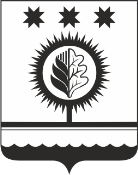 ЧУВАШСКАЯ РЕСПУБЛИКАÇĚМĚРЛЕ МУНИЦИПАЛЛĂОКРУГĔН АДМИНИСТРАЦИЙĚЙЫШĂНУ__.__.2023 № __Çěмěрле хулиАДМИНИСТРАЦИЯШУМЕРЛИНСКОГО МУНИЦИПАЛЬНОГО ОКРУГА ПОСТАНОВЛЕНИЕ__.__.2023 № __  г. Шумерля О создании мобильной бригады экстренного реагирования в случаях выявления детей, находящихся                  в социально опасном положении О создании мобильной бригады экстренного реагирования в случаях выявления детей, находящихся                  в социально опасном положении О создании мобильной бригады экстренного реагирования в случаях выявления детей, находящихся                  в социально опасном положенииСОГЛАСОВАНО:Заместитель главы администрации-начальник отдела образования, спорта и молодежной политикиР.А. ЧебутаевУправляющий делами-начальник отдела организационно-контрольной и кадровой работыИ.В. ФокинаНачальник отдела правового обеспеченияВ.Н. КондратьеваГлавный специалист-эксперт Комиссии по делам несовершеннолетних и защите их правН.А. ЧугуноваЧебутаев Р.А.Заместитель главы администрации-начальник отдела образования, спорта и молодежной политики администрации Шумерлинского муниципального округа;Чугунова Н.А.Главный специалист – эксперт комиссии по делам несовершеннолетних и защите их прав администрации Шумерлинского муниципального округа;Илларионова В.Н.Главный специалист - эксперт организации и осуществления деятельности по опеке и попечительству администрации Шумерлинского муниципального округа;Абашина Л.И.Заведующая педиатрическим отделением детской поликлиники БУ «Шумерлинский межрайонный медицинский центр» Министерства здравоохранения Чувашской Республики (по согласованию);Волкова Е.И.Директор БУ «Шумерлинский комплексный центр социального обслуживания населения» Министерства труда и социальной защиты Чувашской Республики (по согласованию);Кондратьева М.Н.Начальник ПДН МО МВД России «Шумерлинский», подполковник полиции (по согласованию).